 GARRARD COUNTY SCHOOLS CRITICAL FACT SHEET for the BOARD of EDUCATIONItem for Consideration: Approve GEAR UP MOA 2021-2022 School Year    	                                   Board Meeting Date: 8/19/2021Action Requested:    Review      Action/Consent      Action/DiscussionItem before the Board: To approve the GEAR UP MOA for the 2021-2022 school year. GEAR UP will provide Garrard County School with $230,400 for the 2021-2022 school year. The resources will allow Garrard County High School to have two Academic Interventionists and two College & Career Navigators. Garrard County High School will have a budget for $30,000 for direct services.       Applicable Statute/Regulation: Background:Existing PolicySummary of Issue: Budget Impact: $230,400 added from GEAR UPGroups Consulted and Brief Summary of Response: GCHS Leadership Superintendent’s Recommendation:Contact Person(s): Kalem Grasham 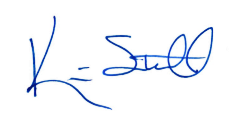 _______________________________Superintendent of Garrard County SchoolsPlease underline the category best describing the item under consideration:District Innovation        Strengthening Educators        Family/Community Involvement	Student/Family Supports Student Interventions    Coursework Completion   Accountability Reporting